Formato de solicitud de ingresoSecretaría de Fomento Turístico
Dirección de Calidad y Competitividad Empresarial
Coordinación de Capacitación TurísticaPrograma Integral de Capacitación y Competitividad TurísticaSolicitud de ingreso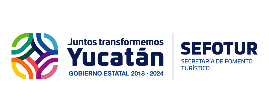 Nombre del curso:Nombre del curso:Fecha:Fecha:Horario:Horario:Sede: N/ASede: N/ANo.Nombre completoEmpresaPuesto o cargo1.2.3.4.5.6.7.